Michael List neuer Sales Director Consumer Electronics bei Panasonic Deutschland / Österreich Der bisherige Key Account Manager übernimmt zum 1. Januar 2015 die Vertriebsleitung für Deutschland und Österreich PRESSEINFORMATION
Nr.085/FY 2014, Dezember 2014Diesen Pressetext und die Pressefotos (downloadfähig mit 300 dpi) finden Sie im Internet unter www.panasonic.com/de/corporate/presse.htmlHamburg, Dezember 2014 – Zum Jahreswechsel übernimmt Michael List die Leitung des Vertriebs für Unterhaltungselektronik und Weiße Ware. Zuletzt lag die Verantwortung für diesen Bereich kommissarisch bei Managing Director Christian Sokcevic. Der 38-jährige List ist mit einer kurzen Unterbrechung seit 13 Jahren für Panasonic im Vertrieb aktiv und kennt sowohl das Unternehmen als auch die Branche bestens.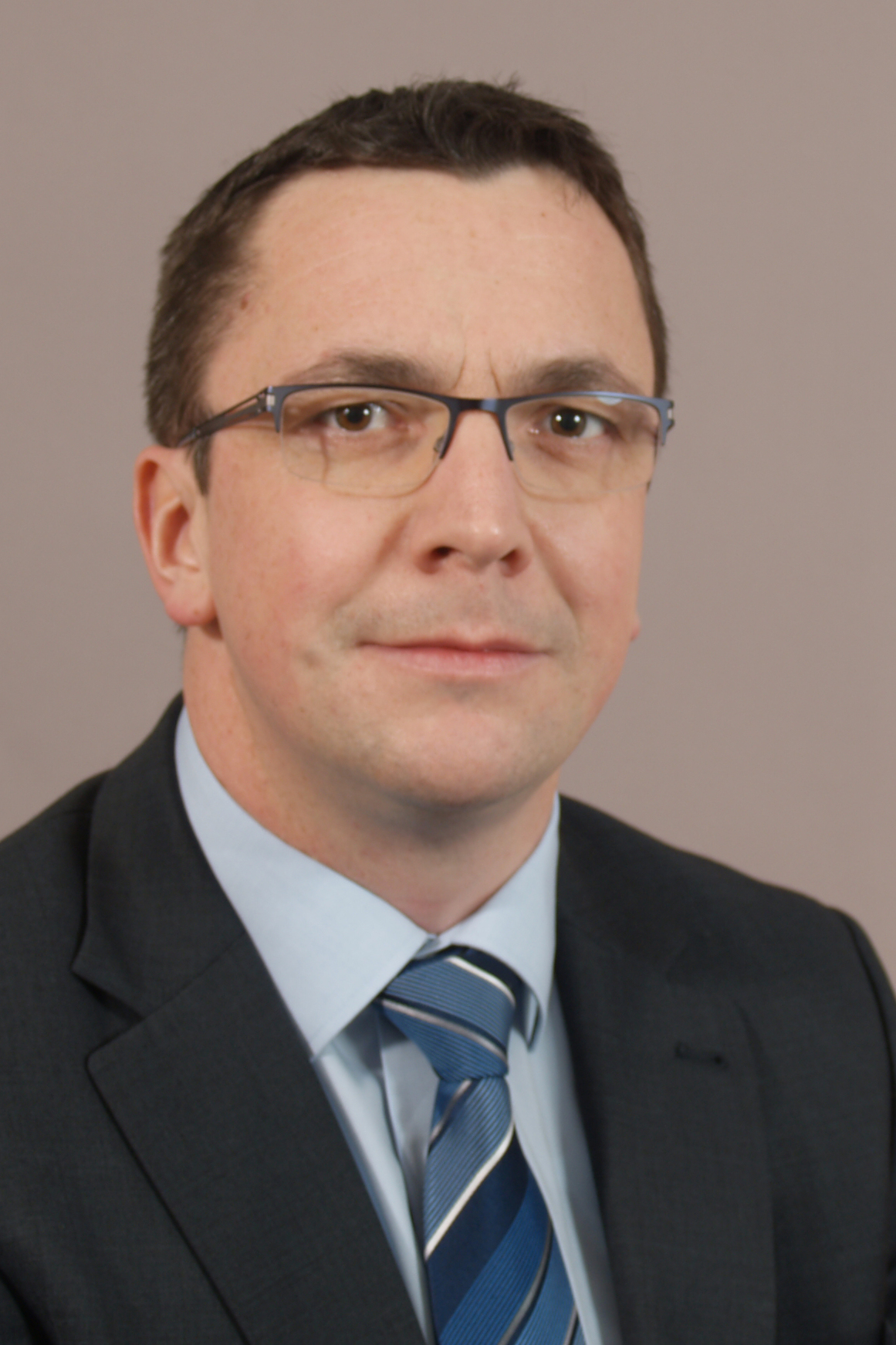 Christian Sokcevic, Managing Director bei Panasonic Deutschland, sagt zu der Personalie: „Mit Michael List konnten wir einen Vertriebsprofi aus den eigenen Reihen als Sales Director CE gewinnen. Panasonic pflegt seit jeher einen sehr engen Kontakt zum Fachhandel. Für diese spezielle Vertriebskultur, gepaart mit einem profunden Vertriebswissen, steht Michael List. Es freut mich sehr, dass wir mit ihm auf dieser Position unsere Vertriebsstruktur stärken und die Basis für eine wachstumsorientierte Zukunft legen konnten.“Michael List kündigt an, die enge Zusammenarbeit mit dem Fachhandel auch weiterhin pflegen zu wollen: „Panasonic war in den vergangenen Jahren auch deshalb erfolgreich, weil wir auf den Fachhandel gesetzt haben. Diese erfolgreiche Zusammenarbeit werde ich nicht nur fortsetzen, sondern weiter ausbauen. Ich freue mich auf die Aufgabe.“Über Panasonic:Die Panasonic Corporation gehört zu den weltweit führenden Unternehmen in der Entwicklung und Produktion elektronischer Technologien und Lösungen für Kunden in den Geschäftsfeldern Residential, Non-Residential, Mobility und Personal Applications. Seit der Gründung im Jahr 1918 expandierte Panasonic weltweit und unterhält inzwischen über 500 Konzernunternehmen auf der ganzen Welt. Im abgelaufenen Geschäftsjahr (Ende 31. März 2014) erzielte das Unternehmen einen konsolidierten Netto-Umsatz von 7,74 Billionen Yen/57,74 Milliarden EUR. Panasonic hat den Anspruch, durch Innovationen über die Grenzen der einzelnen Geschäftsfelder hinweg Mehrwerte für den Alltag und die Umwelt seiner Kunden zu schaffen. Weitere Informationen über das Unternehmen sowie die Marke Panasonic finden Sie unter www.panasonic.net. Weitere Informationen:Panasonic DeutschlandEine Division der Panasonic Marketing Europe GmbHWinsbergring 1522525 HamburgAnsprechpartner für Presseanfragen:
Michael Langbehn
Tel.: 040 / 8549-0 
E-Mail: presse.kontakt@eu.panasonic.com 